
Р Е Ш Е Н И Е                    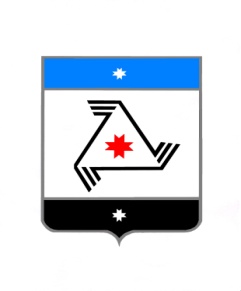                                                                                                   проект                                                                     Совета  депутатовмуниципального образования «Балезинский район»«Балезино ёрос» муниципал кылдытэтысь депутатъёслэн  КенешсыОб итогах учебного года 2019-2020 г.«_____» _____________  2020 года         Заслушав и обсудив информацию начальника Управления образования Администрации муниципального образования «Балезинский район» Валентины Емельяновны Скобкаревой об итогах учебного года 2019-2020 г., Совет депутатов муниципального образования «Балезинский район» РЕШАЕТ:         1. Информацию начальника Управления образования Администрации муниципального образования «Балезинский район» Валентины Емельяновны Скобкаревой об итогах учебного года 2019-2020 г. принять к сведению.Председатель Совета депутатовмуниципального образования«Балезинский район»                                                                                  Н.В. Бабинцев     пос. Балезино